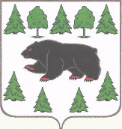 АДМИНИСТРАЦИЯ  ТУРИНСКОГО  ГОРОДСКОГО ОКРУГАг. Туринск25 ноября 2019 года                                                                                 № 252/1-ПОб утверждении плана мероприятий по реализации государственной политики Российской Федерации в сфере развития правовой грамотности и правосознания обучающихсяВ целях реализации статьи 1 Федерального конституционного закона от 26.02.1997 N 1-ФКЗ «Об Уполномоченном по правам человека в Российской Федерации», статьи 18 Федерального закона от 23.06.2016 N 182-ФЗ «Об основах системы профилактики правонарушений в Российской Федерации», статьи 28 Федерального закона от 21.11.2011 N 324-ФЗ «О бесплатной юридической помощи в Российской Федерации», статьи 14 Федерального закона от 24 июня 1999 г. N 120-ФЗ «Об основах системы профилактики безнадзорности и правонарушений несовершеннолетних» и «Основ государственной политики Российской Федерации в сфере развития правовой грамотности и правосознания граждан», утверждённых Президентом Российской Федерации 28.04.2011 № Пр-1168, подготовки образовательных организаций Туринского городского округа к реализации Федеральной государственной целевой программы по правовому просвещению в области прав человека,ПРИКАЗЫВАЮ:1. Утвердить план мероприятий по реализации государственной политики Российской Федерации в сфере развития правовой грамотности и правосознания обучающихся (Приложение №1).2. Контроль за исполнением настоящего приказа возложить 
на заместителя начальника МКУ «Управление образованием» О.А. Евсюкову.3. Настоящий приказ разместить на официальном сайте МКУ «Управление образованием» http://turinskuo.my1.ru/. Начальник                                                                                            Л.Г. Ситова                              Приложение №1к приказу начальника МКУ «Управление образованием»От 25.11.2019 № 252/1-ППлан мероприятий по реализации государственной политики Российской Федерации в сфере развития правовой грамотности и правосознания обучающихсяПаспорт плана мероприятийМероприятия плана мероприятийМУНИЦИПАЛЬНОЕ КАЗЁННОЕ УЧРЕЖДЕНИЕ«УПРАВЛЕНИЕ ОБРАЗОВАНИЕМ ТУРИНСКОГО ГОРОДСКОГО ОКРУГА»(МКУ «УПРАВЛЕНИЕ ОБРАЗОВАНИЕМ»)ПРИКАЗНаименованиеПлан мероприятий по реализации государственной политики Российской Федерации в сфере развития правовой грамотности и правосознания обучающихсяЦель плана мероприятийФормирование высокого уровня правовой культуры обучающихся, традиции безусловного уважения к закону, правопорядку и суду, добропорядочности и добросовестности как преобладающей модели социального поведения, а также на преодоление правового нигилизма в обществеЗадачи плана мероприятийФормирование в обществе устойчивого уважения к закону и преодоление правового нигилизма; Повышение уровня правовой культуры обучающихся, включая уровень осведомленности и юридической грамотности; Создание системы стимулов к законопослушанию как основной модели социального поведения; Внедрение в общественное сознание идеи добросовестного исполнения обязанностей и соблюдения правовых норм.Основание разработки плана мероприятийСтатья 18 Федерального закона от 23.06.2016 N 182-ФЗ "Об основах системы профилактики правонарушений в Российской Федерации, статья 28 Федерального закона от 21.11.2011 N 324-ФЗ "О бесплатной юридической помощи в Российской Федерации", статья 14 Федерального закона от 24 июня 1999 г. N 120-ФЗ "Об основах системы профилактики безнадзорности и правонарушений несовершеннолетних" и Основы государственной политики Российской Федерации в сфере развития правовой грамотности и правосознания граждан», утверждённых Президентом Российской Федерации 28.04.2011 № Пр-1168Предлагаемые сроки реализации плана мероприятий2020-2022 годы включительно.№НаименованиеОжидаемые результатыВид документаОтветственные исполнителиСрок реализацииОрганизация и проведение комплекса мероприятий в рамках Всероссийского Дня правовой помощи детямОказание профессиональных консультаций детям и родителям (законным представителям) детей по вопросам прав детей, взаимоотношений детей и родителей, а также юридическим аспектам усыновления, опеки и попечительства, защиты и охраны прав несовершеннолетних детейОтчет о проведении Всероссийского Дня правовой помощи детямПервухина Ю.В.руководителиобразовательных организацийНоябрь, декабрьОрганизация и проведение Единого урока прав человека Формирование в детской среде устойчивого уважения к правам человекаОтчет о проведении Единого урока прав человекаЦиркина Т.А.руководителиобразовательных организацийДекабрьОрганизация проведения школьного и муниципального этапов всероссийской олимпиады школьников по праву в соответствии с приказом Министерства образования и науки Российской Федерации от 18.11.2013 N 1252 "Об утверждении Порядка проведения всероссийской олимпиады школьников"Выявление и поддержка школьников, проявляющих высокий уровень знаний в сфере права Отчеты о проведении школьного и муниципального этапов всероссийской олимпиады школьников по правуСитникова Т.Г.руководителиобразовательных организацийОктябрь -  декабрьУчет при формировании учебного плана (в части формируемой участниками образовательных отношений) учебного курса "Право" и расширение практики преподавания правовых тем в рамках учебного предмета "Обществознание"Внедрение в процесс обучения элементов, дополняющих основные образовательные программы начального общего, основного общего и среднего общего образования положениями, связанными с соблюдением гражданами антикоррупционных стандартов поведения, формированием антикоррупционного мировоззрения и повышением общего уровня правосознания и правовой культуры граждан школьного возрастаОтчет о внедрении в учебный план общеобразовательных организаций учебного курсаЕвсюкова О.А.руководители образовательных организацийАвгуст Работа советов профилактики в образовательных организацияхОрганизация профилактической работы в образовательной организации по снижению количества правонарушений несовершеннолетних Отчет о работе советов профилактики в образовательных организацияхЛеонтьева В.Н.руководители образовательных организацийЕжемесячноПовышение квалификации педагогических работников образовательных организаций по направлениям «Права ребенка», «Трудовое законодательство и права педагогических работников» и «Образовательное законодательство»Повышение уровня юридической грамотности педагогических работниковИнформация о количестве педагогических работников, прошедших курсы повышения квалификации и профессиональную переподготовку Мингалева Л.И.руководители образовательных организацийМай, декабрьПроведение комплекса мероприятий правового характера, приуроченных к Международному дню борьбы с коррупцией, Дню Конституции Российской Федерации, Дню защиты прав детей, Дню прав человека и иным памятным датам правового характера Повышение уровня правосознания у населения и внедрение образцов антикоррупционного поведенияПлан организации проведения комплекса мероприятий правового характераМКУ «Управление образованием»,образовательные организацииЕжегодно, до 30 декабря